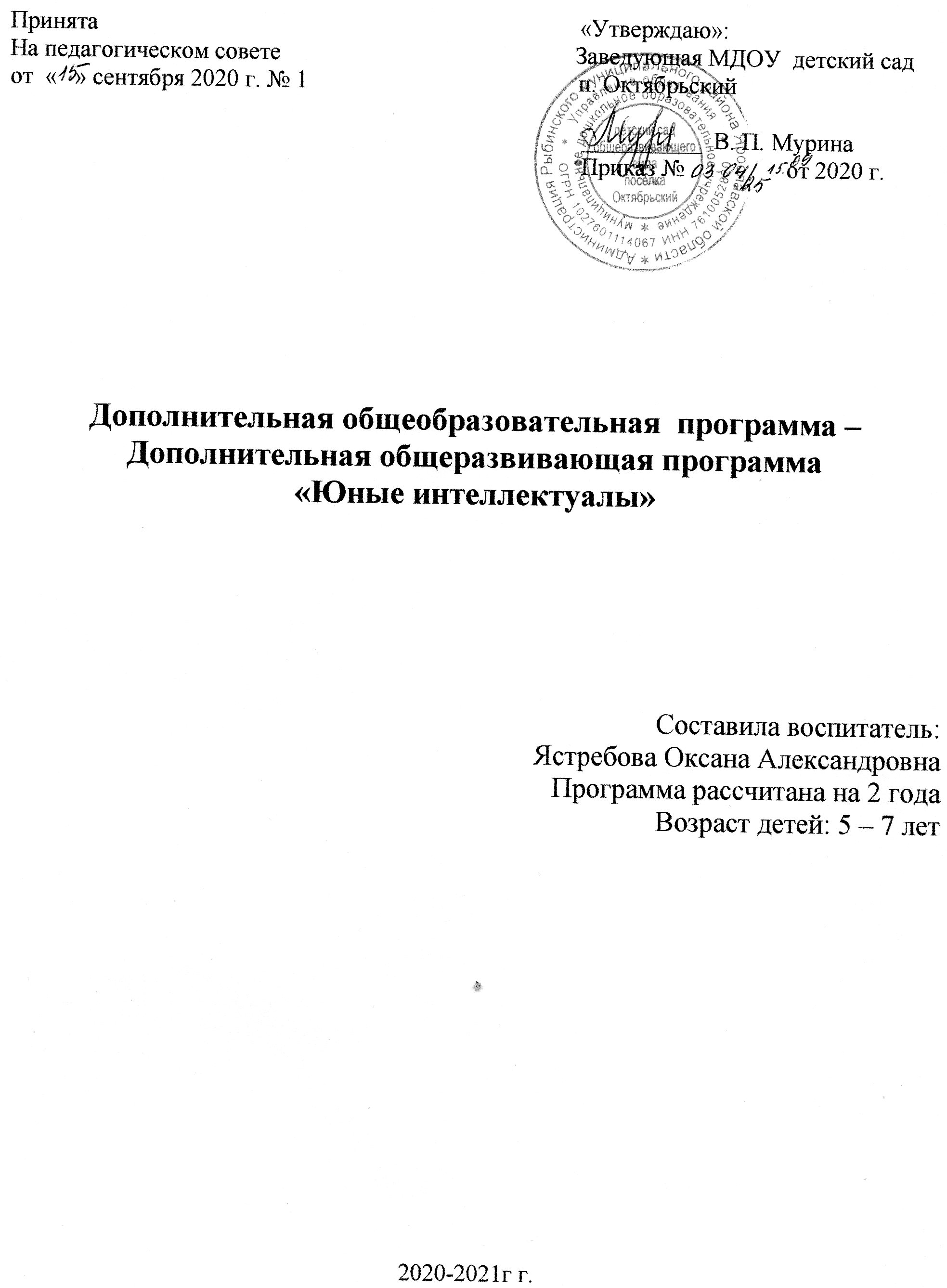 Содержание Целевой раздел………………………………………………….Пояснительная записка………………………………….Актуальность проблемы………………………………...Цели программы………………………………………….Задачи программы………………………………………..Диагностика………………………………………………..Содержательный раздел………………………………………...Комплексно-тематическое планирование……………...Конспекты занятий………………………………………..Общие рекомендации по проведению занятий………..Организационный раздел……………………………………….Расписание занятий………………………………………..Список детей………………………………………………..Методическое обеспечение………………………………..Целевой разделПояснительная запискаНастоящая программа является адаптированной программой, социально-педагогической направленности  и реализуется в МДОУ детский сад общеразвивающего вида п. Октябрьский с учётом образовательной программы дошкольного образования.Происходящие изменения в обществе выдвинули новые требования к системеобразования.  Дошкольное образовательное учреждение призвано создать условия для интеллектуально-творческого, эмоционального, физического развития ребенка и осуществить его подготовку к школе. Для реализации этих целей я работаю по теме «Развитие интеллектуальных способностей детей с применением социально-игровой технологии».          
            Развитие интеллекта – это целенаправленный и организованный процесс передачи и усвоения знаний, приёмов и способов умственной деятельности. Интеллектуальное развитие рассматривается в качестве главного условия сохранения индивидуального в детях, так как именно разум и воображение позволяют им строить осмысленную картину мира и осознавать своё место в нём. В условиях быстро меняющейся жизни от человека требуется не только владение знаниями, но и в первую очередь умение добывать эти знания самому и оперировать ими, мыслить самостоятельно и творчески.   Уже с младшего возраста главной задачей я ставлю интеллектуальное развитие и сохранение индивидуального в ребёнке. Специфика содержания образования позволяет детям в образной форме воспринимать общие связи и отношения, объективно существующие в окружающем мире: качество – количество, пространство – время, целое – часть, последовательность. Решающее значение в этом процессе я отвожу моделированию скрытых связей и отношений в форме наглядных образов, отражающих общее в единичном. Образное отражение позволяет малышам воспринимать мир в целостности и осваивать жизненное пространство. Обучение детей организую в форме игры и связанных с ней деятельностей, обеспечивающих эмоциональное взаимодействие и общение со взрослым. Создаю условия для свободного выбора ребёнком содержания деятельности и возникновения взаимообучения детей.Основное место занимает содержание взаимодействия и общение взрослого с детьми, основанное на понимании того, что каждый ребёнок обладает неповторимой индивидуальностью и ценностью, способен к непрерывному развитию. 
             Учитываю особенность периода от 5-7 лет, отличающую его от других, последующих этапов развития: он обеспечивает именно общее развитие, служащее фундаментом для приобретения в дальнейшем любых специальных знаний и навыков усвоения различных видов деятельности. Формирую такие качества и свойства психики детей, которые определяют собой общий характер поведения ребенка, его отношение ко всему окружающему и представляют собой «заделы» на будущее, так как в дошкольном детстве складывается потенциал для дальнейшего познавательного, волевого и эмоционального развития ребёнка.Актуальность данной программы  Состоит в интегрированном обучении, что помогает избежать однотипности целей и функций обучения. Такое обучение одновременно является и целью, и средством обучения.  Как цель обучения интеграция помогает детям целостно воспринимать мир, познавать красоту окружающей действительности во всем ее разнообразии.  Как средство обучения, интеграция способствует приобретению новых знаний, представлений на стыке традиционных предметных знаний.   Условия проведения интегрированных занятий:              ● устранение умственной перегрузки дошкольников, постоянная смена методов и приемов работы с детьми; смена умственной нагрузки физической;              ● проведение интегрированных занятий во избежание дублирования одного и того же программного материала;              ● создание психологически комфортной обстановки на занятии (тон, предвосхищающая оценка, свет, размещение материала, использование в нужном количестве демонстрационного и раздаточного материала, проветренное помещение, рациональная и целесообразная расстановка мебели с выделением различных центров активности: двигательных, творческих, эмоциональных, игровых);              ● четкое соблюдение возрастных, индивидуальных и психологических особенностей детей группы;● направление практического процесса на развитие основных качеств личности: компетентностей: интеллектуальной, коммуникативной, социальной и физической; на развитие самостоятельности и ответственности, инициативности, эмоциональности, самооценки, и, конечно, произвольности поведения;              ● организация воспитательно-образовательного процесса на основе педагогики сотрудничества, что способствует эмоциональному, психологическому сближению детей и взрослых;              ● введение музыкально-ритмических и динамических переменок между занятиями;              ● использование здоровьесберегающих технологий и комплекса психогигиенических мероприятий: двигательные разминки, динамические паузы, артикуляционные и пальчиковые гимнастики, эмоциональные этюды, релаксация, дыхательная и звуковая гимнастика, дидактические игры в движении.              ● осуществление личностно-ориентированного подхода к обучению, который включает в себя следующие принципы:	принцип самоактуальности  - любой ребёнок принимается таким, каков он есть; 	принцип индивидуальности  - развитие индивидуальности в соответствии со способностями ребёнка, его психофизическим развитием;	принцип выбора  - предоставлять свободу выбора предметов и деятельности каждому ребёнку;	принцип творчества и успеха  - включать в образовательный процесс задания продуктивного, творческого характера, повышать самооценку;	принцип веры, доверия и поддержки  - доверять детям, принимать любой ответ, направляя ребёнка в правильное русло, использовать предвосхищающую оценку для малоактивных и тревожных детей.Цель программы:             Повысить интерес к процессу обучения,  ориентированный на интеллектуальную деятельность в будущем.
Задачи:Развивающие:Развитие мышления, памяти, внимания. Развитие графических навыков, крупной и мелкой моторики.Развитие речи, умения аргументировать свои высказывания, строить простейшие умозаключения.Гармоничное развитие психофизических качеств ребенка.Создание условий с использованием здоровьесберегающих технологий в учебном    процессе для развития личности ребенка.Воспитательные:Взаимодействие с семьей, направленное на целостность психического,  физического, умственного и духовного развития личности ребенка.Выработка умения целенаправленно владеть волевыми усилиями, устанавливать правильные отношения со сверстниками и взрослыми, видеть себя глазами окружающих.Воспитывать понятия о своей малой Родине и стране.Обучающие:Формирование приемов умственных действий: анализ, синтез, сравнение, обобщение, классификация, аналогия.Расширение словарного запаса и общего кругозора детей. Развивать такие качества, как наблюдательность, воображение, фантазию, творческое начало.Теоретическая новизна, практическая значимость и особенности программыТеоретическая новизна программы заключается в следующем:Единство образовательного и воспитательного процесса.  Выявление и развитие способностей каждого ребенка.Формирование свободной, физически здоровой, творчески мыслящей, социально активной личности, способной впоследствии на участие в социальном и духовном развитии общества.Гуманизация дошкольного воспитания, т.е. ориентация педагога на личность ребёнка.Практическая значимость программы заключается в следующем:                Ведущей деятельностью у дошкольников является игра. Поэтому занятия, по сути, являются  игровым процессом, в процессе которого дети исследуют проблемные ситуации, выявляют существенные признаки и отношения, соревнуются, делают «открытия». В ходе игр и осуществляется личностно-ориентированное взаимодействие взрослого с ребенком (педагог – ребенок, родитель – ребенок, педагог - родитель) и детей между собой, их общение в парах, в группах.                Присутствие родителей на занятиях – это не презентация качества работы педагога с детьми. Это позиция центра, которая заключается в том, что развивать ребенка надо совместными усилиями. Никакой педагог сам по себе не способен решить проблемы ребенка и дать ему необходимые умения и навыки в одиночку. Ведь значимые взрослые, будь то мама или папа, а также бабушка или дедушка, помимо занятий в центре, проводят с  детьми большое количество времени. Поэтому вовсе не лишним будет, если они будут играть с ребенком в те игры, которым научили его играть в центре. При этом играть с ребенком можно и дома, и на прогулке, и по дороге в детский сад.                 Важно и то, что мама или папа знают своего ребенка лучше психолога, хорошо «читают» каждый его жест и каждое движение. Поэтому на занятиях они могут являться идеальными помощниками педагога. Выполняя вместе с ребенком упражнения, которые дает им педагог, они еще больше сближаются с детьми.                Занимательные задачи, игры на составление фигур-силуэтов, головоломки способствуют становлению и развитию таких качеств личности, как: целенаправленность, настойчивость, самостоятельность (умение анализировать поставленную задачу, обдумывать пути, способы ее решения, планировать свои действия, осуществлять постоянный контроль за ними и соотносить их с условием, оценивать полученный результат). Выполнение практических действий с использованием занимательного материала вырабатывает у ребят умение воспринимать познавательные задачи, находить для них новые способы решения. Дети начинают осознавать, что в каждой из занимательных задач заключена какая-либо хитрость, выдумка, забава. Найти, разгадать ее невозможно без сосредоточенности, напряженного обдумывания, постоянного сопоставления цели с полученным результатом.Педагогические принципы реализации программыПри реализации программы учитываются следующие принципы:принцип научности – направлен на формирование у воспитанников умений и навыков, способствует развитию их познавательной активности, усвоению новых терминов и понятий. связь теории с практикой – те знания, которые дети получают на занятиях, воплощаются в практической деятельности. принцип обучения и воспитания детей в коллективе – воспитывается и развивается чувство ответственности, коллективизма, товарищеской взаимопомощи. принцип последовательности и систематичности – направлен на развитие компетентности детей в данном виде творчества. принцип доступности – деятельность в коллективе строится на основе реальных возможностей ребенка, учебный материал прост и доступен. принцип наглядности – обеспечивается применением разнообразных образцов, их иллюстраций, использованием наглядного материала.Особенности возрастной группы детейПрограмма реализуется с группами детей от 5 до 7 лет. Старший  дошкольный возраст.В дошкольном возрасте ребенок все чаще познает мир за пределами своей семьи. Усложняется содержание общения с окружающими людьми, увеличивается число видов деятельности, которыми овладевает ребенок. Основная тенденция дошкольного возраста выражается в возникновении стремления ребенка быть таким же как взрослый. Однако сами взрослые не всегда готовы принять данную позицию ребенка, запрещая ему манипулировать многими предметами быта. Подражая взрослым, ребенок проявляет самостоятельность, приучается к общественно полезному труду. Потребность быть как взрослый удовлетворяется в сюжетно-ролевой игре наиболее сложном виде деятельности, который ребенок осваивает на протяжении дошкольного возраста. Поэтому когда ребенок на просьбу родителей что-либо сделать, отвечает, что еще не доиграл, нужно посмотреть, во что именно играет ребенок. В играх дети проигрывают роли и ситуации, которые видят в реальной жизни. Важную роль в жизни ребенка-дошкольника играет сверстник. У детей формируются относительно устойчивые симпатии, складывается совместная деятельность. Общение со сверстником это общение сравным себе, оно дает возможность ребенку познавать самого себя. Специфичными для дошкольного возраста являются продуктивные (изобразительные) виды деятельности:рисование, конструирование, аппликация, лепка. В результате осуществления этой деятельности ребенок производит не только какой-то продукт, отображая в нем свои впечатления и опыт жизни, но так же развивает моторику, воображение, внимание, память и другие познавательные процессы. В этом плане продуктивные виды деятельности сходны с игрой. В дошкольном возрастеразвиваются также элементы трудовой и учебной деятельности. Труд детей состоит в том, что они выполняют поручения взрослых, подражая им, выражают интерес к процессу деятельности. Очень важно взрослым именно в этот период поощрять труд ребенка. При этом нельзя критиковать сделанную работу. Важно не то, как ребенок ее сделал, а то, насколько ему это нравилось делать. Если родители в дальнейшем будут поощрением подкреплять желание работать, то в дальнейшем это закрепиться и ребенок с удовольствием будет выполнять любую работу. Важно при этом оценивать труд ребенка, говоря, что это у тебя получилось хорошо, а вот здесь не очень, но в следующий раз обязательно получится. Элементы учебной деятельности проявляются в умении ребенка слышать и слушать взрослого, следовать его советам, действовать по образцу и по правилу, в осознании способов выполнения действий.В дошкольном возрасте происходят значимые изменения в познавательной сфере ребенка. Образный характер мышления, специфичный для дошкольного возраста, определяется тем, что ребенок устанавливает связи и отношения между предметами прежде всего на основе непосредственных впечатлений. Сформированность навыков учебной деятельности поможет дошкольнику в его последующей школьной жизни. Часто родители, воспитатели и, к сожалению, педагоги думают, что если ребенок перед школой умеет читать, писать и считать, то успех ему обеспечен. Однако практика показывает, что часто читающий, пишущий и считающий ребенок, с легкостью приступив к учебе, вдруг, совершенно неожиданно для родителей, начинает снижать свои успехи. Очень важно, чтобы к моменту поступления в школу ребенок был зрелым не только в физическом и социальном отношении, но и достиг определенного уровня умственного и эмоционально-волевого развития. Учебная деятельность требует необходимого запаса знаний об окружающем мире, сформированности элементарных понятий. Ребенок должен владеть мыслительными операциями, уметь обобщать и дифференцировать предметы и явления окружающего мира, уметь планировать свою деятельность и осуществлять самоконтроль. Важно положительное отношение к учению; способность к саморегуляции поведения и пороявление волевых усилий для выполнения поставленных задач. Кроме этого, необходимо наличие у ребенка мотивов, побуждающих к учению. Имеется в виду не тот естественный интерес, который проявляют ребятишки-дошкольники к школе. Речь идет о воспитании действительной и глубокой мотивации, которая сможет стать побудительной причиной их стремления к приобретению знаний. Не менее важным являются навыки речевого общения, развития мелкой моторики руки и зрительно-двигательной координации. Основные формы и методы работы с детьмиДополнительная образовательная программа кружка  «Юные интеллектуалы» рассчитана на 2 года обучения. Первый год - 72 часа, один раз в неделю. Второй год - 144 часа,  два раза в  неделю. В первый год обучения численный состав группы не должен превышать 15  человек, во второй  - 12 человек.Форма организации детей – групповая.Для реализации программы по интеллектуальному развитию и воспитанию дошкольников используются следующие методы:Наглядные методы обучения: это такие методы обучения, при которых усвоение учебного материала в процессе обучения зависит от применения наглядных пособий и технических средств.наблюдение;рассматривание картин и демонстрация видео фильмов;  разнообразные упражнения.Практические методы:К группе практических методов обучения  относятся:упражнения; игровой метод;элементарные опыты;моделирование.Словесные методы:Рассказ  педагогаОсновная задача этого метода — создать у детей яркие и точные представления о событиях или явлениях.  Рассказы детейЭтот метод направлен на совершенствование знаний и умственно-речевых умений детей.Чтение художественных произведений детямЧтение позволяет решить ряд задач: расширять, обогащать знания детей об окружающем мире, формировать способности детей к восприятию и пониманию художественной литературы.БеседыБеседы применяются для уточнения, коррекции знаний, их обобщения и систематизации.  Этапы реализации программыДанная программа реализуется в учреждении как дополнительное образование детей и рассчитана на два года обучения:В первый год обучения дошкольники приобретают элементарные знания о математических представлениях, знакомятся с формой и цветом предметов, учатся соотносить цифры и количество предметов (от 1 до 10), сопоставлять разные признаки предметов. Получают общие сведения об окружающем мире, смене времен года, частей суток.  Происходит развитие памяти, внимания, мышления, через игровые ситуации, выполнение заданий с помощью дидактического материала, игры-беседы и мини-викторины. Развивается мелкая и крупная моторика через  творческую деятельность.После второго года обучения дети получают знания об окружающем мире и практических способах взаимодействия с ним. Происходит общее психическое развитие и  активизация воображения,  также происходит формирование приемов умственных действий: анализ, синтез, сравнение, обобщение, классификация, аналогия.  Формируются навыки произвольной деятельности, навыки наблюдения за объектом:            - выделение существенных признаков объекта,            -умения сравнивать объекты по признакам (форма, величина, цвет, функции),            -умение найти лишнее,            -умение определить наличие изменений.           Продолжается  развитие  мелкой моторики, крупной моторики и графических навыков.           Происходит развитие речи, умение составлять небольшой рассказ по картинке, умение    произвольно удерживать внимание на предмете обсуждения, анализировать полученную информацию, расширяется словарный запас и общий кругозор детей.Прогнозируемые результатыРеализация программы «Юные интеллектуалы» предполагает овладение детьми определенным уровнем знаний и умений. В результате по окончанию обучения дети должны:ЗНАТЬ:Цифры  от 1 до 10; знаки «+», «-», «=», Как разделить круг, квадрат на две и четыре равные части. Количественный и порядковый счет, прямой и обратный счет.Название и последовательность дней недели, месяцев, времен года. Называть свое имя и фамилию. Называть имя и фамилию своих родителей. Знать название своего города. Знать название столицы Родины. Знать название нашей планеты. Называть  явления природы. УМЕТЬ:Выполнять задания, не отвлекаясь.Находить  несколько отличий между предметами и между двумя рисунками. Копировать узор или движение. Запоминать несколько картинок. Рассказывать по памяти рассказы, сказки, стихи, содержание картинок. Определять последовательность событий по картинкам.Находить и объяснять отличия между предметами и явлениями.  Уметь конструировать по образцу.Выполнять аппликации на бумаге.Штриховать рисунки, не выходя за их контуры. Аккуратно раскрашивать сложные рисунки. Ориентироваться на листе бумаги.Составлять рассказы по одной картинке, по серии картинок.  Ориентироваться в окружающем пространстве, устанавливать последовательность событий, способность рассуждать и давать причинные объяснения.Проявлять устойчивый интерес к различным видам деятельности.Оценка результатов работы обучающихся проводится в виде:открытых занятий;мониторинга, проводится один раз в квартал.диагностики, проводится два раза в год.     Показатели результативности образовательной программыСредства, необходимые для реализации программыДля  реализации программы необходимо следующее:Тематический план первого года обученияСодержание программы первого года обучения Занятия подразделяются на теоретическую и практическую часть, что дает возможность избежать переутомления детей, повысить их интерес к занятиям, облегчить усвоение полученных знаний.  Вводноезанятие:  Знакомство с детьми.  Ознакомлениедетей с правилами поведения назанятиях.  Игра – «Знакомство». Раздел I      Развитие речи и мышления :              Речь и её значение.  Составление предложений по картинке. Выстраивание последовательности картинок и составление рассказа по ней. Описание предмета. Определение предмета по его описанию. Заучивание скороговорок, небольших стихотворений. Обогащение словарного запаса. 
 Раздел II    Развитие памяти, внимания: Разучивание прослушанных сказок, стихотворений, разучивание песенок, потешек.  Игры и игровые задания на развитие внимания и памяти. Раздел III   Графические навыки, развитие моторики:Ориентировка в пространстве, на плоскости, листе бумаги. Учить проводить линии по подражанию, по образцу. Дорисовывать, закрашивать, копировать, штриховать, выполнять задания по речевой инструкции. Правильно держать карандаш при письме, правильной осанке.Раздел IV   Первые ступени математики.Познакомить детей с  количественным счётом в пределах десяти, соотнесением числа и количеством предметов. Научить ориентироваться в числовом ряду ( следующее число, предыдущее, « соседи» числа),  понятиям «больше», «меньше», «столько же», знакам сравнения (<>), разностному сравнению ( на сколько больше/меньше). Познакомить с геометрическими фигурами, с составом чисел в пределах5,  с простейшими    арифметическими задачами. Тематический план второгогодаобученияСодержаниепрограммывторогогодаобучения Раздел IПрактический курс математики. Сформировать у детей представление о величинах: длина предмета, высота предмета, ширина предмета, объем (вместимость) жидких и сыпучих веществ. Научить  сравнивать по длине, ширине, высоте, объему (вместимости).  Закрепить умение ориентироваться в пространстве: вперед-назад, вверх-вниз, направо- налево. Познакомить с временными отношениями: раньше - позже, вчера–сегодня –завтра.  Научить замечать последовательности событий.  Закреплять умение выделять в окружающей обстановке предметы одинаковой формы. Закрепить название и свойства плоскостных геометрических фигур: квадрат, прямоугольник, треугольник, круг. Познакомить со свойствами объемных фигуркруг, шар, куб, цилиндр, конус, пирамида, призма. Учить прямому и обратному счету в пределах до двадцати.Раздел II     Развитие речи и мышления.Речь и её значение. Предложение. Составление предложений по картинке. Выстраивание последовательности картинок и составление рассказа по ней. Описание предмета. Определение предмета по его описанию. Заучивание скороговорок, небольших стихотворений. Обогащение словарного запаса.  Учить ребенка строить простейшие умозаключения, находить недостающие части целого, находить предметы объединенные каким-либо общим признаком (обобщение и классификация). Учить выполнять упражнения на нахождение закономерностей, на установления логических связей, находить отличия по картинкам (развитие наглядно-образного мышления).  Раздел III    Графические навыки и развитие моторики.Крупная и мелкая моторика. Упражнения на координацию движений. Пальчиковая гимнастика. Игры с мячом. Развитие умения владеть карандашом, шариковой ручкой. Штриховка, раскрашивание. Формирование умения « видеть строку» и рисовать или писать в ней; « видеть клеточки» и чётко и точно вести по ним рисунок. Раздел IV    Развитие памяти, внимания.Учить детей запоминать несколько картинок; рассказывать наизусть стихотворения; пересказывать близко к тексту (прочитанное педагогом) произведение; сравнивать два изображения по памяти; определять последовательность событий. Учить выполнять задание не отвлекаясь, находить отличия между предметами; выполнять самостоятельно задания по предложенному образцу; находить пары одинаковых предметов; копировать узор или движение.Предполагается, что при условии успешного усвоения программы  второго года, обучающиеся будут знать и уметь:Внимание.Выполнять задания, не отвлекаясь.Находить отличия между предметами или рисунками. Копировать узор или движение. Играть в игры на внимательность и быстроту реакции, по правилам. Математика.Цифры от 1 до 20; знаки « + », « - », « = », « > », « <». Решать задачи в одно действие. Делить целое  части.Прямой и обратный счет в пределах первого десятка.Уметь получать число (первого десятка), прибавляя единицу к предыдущему и вычитая единицу из следующего за ним в ряду. Знать название и характеристики геометрических фигур (плоскостных и объемных).Память.Уметь запоминать  несколько  картинок. Запоминать считалочки. Рассказывать по памяти рассказы, сказки, стихи, содержание картинок. Уметь воспроизводить по памяти рассказанное событие или рассказ.Определять последовательность событий.Запоминать и удерживать в памяти действие, на определенном промежутке времени.Мышление.Находить и объяснять отличия между предметами и явлениями. Находить среди предложенных предметов лишний, объяснять свой выбор. Складывать из конструктора, по образцу, любую фигуру. Вырезать ножницами сложную фигуру по контуру, нарисованному на листе бумаги. Выполнять аппликации на бумаге, как самостоятельно, так и по образцу. Складывать пазлы без посторонней помощи. Находить объяснения и устанавливать причинные связи. Моторика, графические навыки.Регулировать силу нажима на карандаш или кисть и изменять направление движения руки в зависимости от формы изображенного предмета. Располагать изображение на всем листе или в заданных пределах: на одной линии, на широкой полосе. Штриховать  фигуры, не выходя за их контуры. Аккуратно раскрашивать сложные рисунки.  Развитие речи.Составлять рассказы по одной картинке, по серии картинок. Учить и рассказывать стихи.Составлять простые предложения из заданных слов и словосочетаний. Различать гласные и согласные буквы.Уметь аргументировать свои высказывания.Строить простые умозаключения, по явлению или признаку предмета.Содержательный раздел.Комплексно-тематическое планированиеПервого года обученияКомплексно-тематическое планирование  Второго  года обученияКонспекты занятий.Конспект занятия по интеллектуальному развитию детей старшего дошкольного возраста «Веселое путешествие с Колобком.Цель: Развитие интеллектуальной сферы детей старшего дошкольного возраста.Задачи:1. Продолжать учить детей анализировать, обобщать, сравнивать, выделять главное, делать простые умозаключения.2. Продолжать учить ориентироваться в пространстве по схеме.3. Закреплять умение размещать предметы в соответствии с расположением их заместителей.4. Развивать познавательные процессы восприятия, воображения, внимания, памяти, саморегулирования и самоконтроля.5. Развивать способности к логическим действиям и операциям.6. Воспитывать доброжелательность, желание помогать друг другу, чувство коллективизма.Материал:Письмо, карта - схема путешествия, цветные «ключи» к схеме; мяч; звукозапись «космической» музыки; карточки с предметами для игры «Логический поезд», предметные картинки к игре «Загадай загадку»; карточки для физминутки; несколько разлинованных на 9 частей листов и набор предметов к игре «Разложи предметы»: грибочки, ёлочки, кружочки; картинка колобка, разрезанная на несколько частей для игры «Сложи Колобка»; сундук-коробочка, замок, ключ, набор геометрических фигур разных по цвету величине и форме для игры «Угадай, где ключ»; призы-книжки для детей.Используемая литература:1. Е. А. Носова, Р. Л. Непомнящая «Логика и математика для дошкольников», 2006 г.2. Л. А. Венгер, О. М. Дъяченко и др. «Игры и упражнения по развитию умственных способностей у детей дошкольного возраста», М., 1989г.3. О. Машталь «Лучшие методики развития внимания у детей», М., 2008г.4. С. Е. Гаврина, Н. Л. Кутявина и др. «Развиваем мышление», М., 2006г.Ход занятия:Вступительное слово о гостях.-Мы сегодня с вами будем играть в увлекательные игры, выполнять интересные задания, и работать с веселыми картинками. Это всё нужно, чтобы развивался ваш ум, память, интеллект, вы будете думать, рассуждать, анализировать и многое объяснять. Готовы?Воспитатель показывает детям письмо, которое пришло в детский сад.Вместе с детьми открывает конверт и читает:«Здравствуйте, ребята! Я очень люблю играть, придумывать разные конкурсы, загадывать и отгадывать загадки. Одному играть мне скучно и неинтересно. Я приглашаю вас отправиться в веселое необычное путешествие. Ваш любимый, весёлый, кругленький друг….»Хотите узнать кто я? Тогда отправляйтесь в путешествие по сказочной карте и постарайтесь выполнить все мои увлекательные задания.»Воспитатель показывает детям карту-Ну, что отправляемся в путешествие? (Дети: «Да!».)- Но хочу вас предупредить, что во время путешествия можно встретиться с разными трудностями и опасностями и от того, как ведут себя участники путешествия, зависит, вернуться ли они домой. Все должны быть дружными, доброжелательными и помогать друг другу: один за всех и все - за одного!Воспитатель даёт каждому ребенку «ключ» к карте, который они вешают на шею.Воспитатель:-Для того, чтобы начать путешествие необходимо построить поезд.Игра «Логический поезд»На стол кладется картинка с изображением паровоза, а ребятам раздаются картинки-«вагончики» с изображением разных предметов. Играющие из них должны сложить «поезд», соединяя- сцепляя «вагончики» причинно-следственными связями.- Объясните, как бы вы составили поезд. Рассуждайте.Воспитатель:-Теперь у нас есть паровоз, мы на нем и поедем, но теперь надо узнать куда? Пойдемте к карте. Она у нас сказочная. На ней отмечены станции. По порядку на какую станцию отправимся(1)Отправляемся в путь!Подходят к столу с надписью 1 Станция.На столе лежат пронумерованные конверты с заданиями:-У нас есть волшебные конверты с увлекательными заданиями. Давайте их все выполним!Конверт 1 «Зарядка для ума»Воспитатель читает каждому ребенку по вопросу, он должен ответить и объяснить свой ответ, если он сам не сможет ответить, то ему помогают остальные ребята.1. Сколько ушей у 5 малышей? (10)2. Сколько пальчиков у 2 мальчиков? (40)3. Сколько лап у двух медвежат(4)4. Сколько брюшек у 8 хрюшек? (8)5. Под каким кустом сидит заяц, когда идёт дождь? (под мокрым)6. В группе д/сесть лыжи у 8 детей. Наступило лето. Сколько детей сможет покататься на лыжах? (нисколько)7. Наташа сорвала в саду 7 слив и 2 морковки. Сколько фруктов сорвала Наташа? (7)8. Кто выше прыгает комар или муха? (эти насекомые не прыгают)9. По чему едут машины? (по дороге)Конверт 2 «Загадай загадку»:Воспитатель раздает каждому ребенку по одной картинке и просит, чтобы они их не показывали друг другу. Ребенок описывает свою картинку, не называя предмет - загадывает загадку, остальные должны догадаться, что же на ней изображено.А теперь веселая физкультминутка.– Сколько точек будет в круге, столько раз поднимем руки (на карточке - круг с точками.Воспитатель указывает на них, а дети считают, сколько раз надо поднять руки)– Сколько раз ударю в бубен, столько раз дрова разрубим, (и. п. - стоя, ноги на ширине плеч, руки в замок вверх резкие наклоны вперед - вниз)– Сколько елочек зеленых, столько выполним наклонов (и. п. - стоя, ноги врозь, руки на поясе.Выполняются наклоны)– Приседаем столько раз, сколько бабочек у нас (и. п. - стоя, ноги слегка расставить. Во время приседаний руки вперед.– Сколько покажу кружков, столько выполнишь прыжков (5 по 3 раза, (и. п. - стоя, руки на поясе, прыжки на носках)Конверт 3 «Хитрые рассказы»Воспитатель:-Послушайте рассказы. Подумайте и ответьте на мои вопросы.1 рассказ. Сидят в лодке кот Васька и его хозяин.Хозяин закидывает удочку и приговаривает:- Ловись, рыбка, большая-пребольшая!	А кот Васька потихоньку бормочет:- Маленькая ловись, маленькая!- Почему кот так говорит?2 рассказ. Спускается муравей с горы, а навстречу ему – осел. Спрашивает осёл муравья: «Скажи, пожалуйста, муравей, какая на горе трава?» «Такая высокая, густая», - ответил муравей. Обрадовался осел, поднялся в гору, но как ни пытался щипать траву губами – никак не мог. «Обманул меня муравей», - подумал осел.-А как вы думаете? Обманул муравей осла или нет?Почему вы так думаете?Послушайте веселые стихи и поправьте меня, если я ошибусь.Скачет наш котенок ловко, очень любит он…морковку. (молочко)Всем известно в целом мире: пальцев на руке… четыре. (пять)Все ребята точно знают: кошки очень громко… лают. (мяукают)У кота забрали рыбу, должен кот сказать… спасибо. (варианты ответов детей)Всем ребятам нужно знать: два плюс два, конечно… пять. (4)Воспитатель:-На этой станции мы выполнили все задания, пора ехать дальше. Надо определить куда.Воспитатель с детьми подходят к схеме и определяют с помощью «ключа» дальнейший маршрут передвижения.Вторая станция.Конверт 1 «Что перепутал художник?»-Рассмотрите картинки. Что вы можете о них сказать? С чем вы не согласны? Рассуждайте!Конверт 2 «Найди лишний предмет»Воспитатель показывает ребятам картинки, на которых изображены 4 предмета. Каждый ребенок находит «лишний предмет» и объясняет свой выбор.Конверт 3 «Разложи предметы»Каждому ребенку дается разлинованный на 9 квадратов лист и набор картинок (например: 3 круга, 3 гриба, 3 елочки).Необходимо расставить все картинки так, чтобы в каждой строке и в каждом столбике была только одна из них. Дети выполняют задание и помогают друг другу.Восп.:-И на этой станции мы выполнили все задания, двигаемся дальше.Воспитатель и дети подходят к схеме и определяют дальнейший путь.Воспитатель:-Прежде чем отправиться к третьей станции, давайте немного отдохнем, расслабимся, ну и наберемся новых сил.Релаксационное упражнение «Созвездие»:Дети встают в круг. Звучит медленная красивая «космическая» музыка.Воспитатель:-Когда ночью мы выходим на улицу и смотрим на небо, то там мы видим звезды. Возьмитесь за руки, закройте глаза и представьте, что вы все звездочки. Мы с вами превращаемся в одно большое созвездие. Оно тихо плывет по ночному небу. Каждая звездочка светит тихим теплым светом. И по нашим рукам-лучикам это тепло передается от одной звездочке к другой, передается спокойствие, любовь, уверенность в своих силах. Каждый из вас чувствует, что все вместе мы составляем одно целое и каждый в этом созвездии очень важен. А сейчас откройте глаза, встаньте пошире в большой круг, и держась за руки поднимите их вверх. Мы с вами одна большая звезда! Нам пора возвращаться на землю, к нашей игре. Наша звезда приземляется (держась за руки, дети садятся на корточки)». А где же третья станция?Все подходят к следующей станции.Третья станцияКонверт 1 «Угадай, кто же я?»Ребятам раздаются части разрезанной картинки. Дети на столе выкладывают из частей Колобка.Воспитатель:-Вот мы с вами и узнали, кто же написал нам письмо. Это умный Колобок, какие запутанные и замечательные задания он для нас придумал! Но посмотрите, здесь остался еще один конверт.Воспитатель открывает конверт и читает:«Ребята!Вы-молодцы! И за то, что вы справились со всеми моими заданиями и помогали друг другу я приготовил для вас подарки. Они лежат в волшебной коробочке, чтобы её открыть, надо найти ключ…Ваш друг Колобок».Игра «Угадай, где ключ».Возле коробочки лежат разные по цвету, величине и форме геометрические фигуры. Под одной из них спрятан ключик. Для того, чтобы поднять фигуру и посмотреть там ли ключ, детям необходимо ее назвать (например: я думаю, что ключ лежит под большим зелёным квадратом).Дети находят ключ, открывают замок и воспитатель достает призы-книжки.Воспитатель:-Ребята, вам понравилось наше весёлое путешествие? Вы справились со всеми интересными заданиями Колобка? А что вам в этом помогло? (дружба и взаимопомощь, знания, эрудиция и смекалка)А теперь нам пора вернуться из нашего путешествия в детский сад!Спасибо всем за работу!Конспект занятия по интеллектуальному развитию дошкольников«В мире удивительных островов».Цель: помочь ребёнку увидеть необычное в обычном, развивать       память, связную речь, воображение, логику, творческие способности,   интерес к окружающему миру, развивать невербальные формы общения, дать ребёнку возможность проявить себя через самовыражение.Материал: игрушечная обезьянка, карта островов, запись мелодий, разрезные картинки «эмоции», блоки Дьенеша, схемы к блокам Дьенеша, поролоновые дорожки, планшеты «Логико-малыш» (по количеству детей), карточки №6 «Что увидел аквалангист?»  комплекта «Мир природы. Кто с кем «дружит», игра «Четвёртый лишний», игра «Бусы».Ход занятияДетей встречает воспитатель с мягкой игрушкой. Приветствие.Воспитатель: У обезьянки случилась беда - она потеряла свои волшебные бусы на одном из островов и просит нас помочь отыскать этот остров. Поможем этой симпатичной, доброй обезьянке? А чтобы мы не заблудились в незнакомом загадочном мире, предлагает нам карту. Сама  она не может в ней разобраться.Воспитательс детьми рассматривают карту. На каждом острове нас ждут испытания. Готовы?Звучит тихая, весёлая музыка.  Тогда посмотрите на карту, самый первый остров называется «Сказочный». Чтобы попасть на него, необходимо сказать волшебные  слова.  Закрыли  глаза:Дети: «Вокруг себя  обернись - на сказочном острове   очутись!».    (Звучат    колокольчики.)    Посмотрите,   тут какие-то картинки, их необходимо собрать (работа в парах, сборка разрезных картинок, эмоции: радость, печаль, злость, удивление).Вопросы:какое эмоциональное состояние изображено  на каждой из картинок?изобразите его на лице (по очереди каждое эмоциональное состояние);вспомните, у каких сказочных героев такие лица;какого злого персонажа вы знаете (Карабас-Барабас, Бармалей)а грустного (Пьеро, петушок)вспомните, какой герой часто удивлялся (Незнайка)     -  вспомните   радостного,   веселого   персонажа   (Буратино,   Колобок,   три
поросенка).Дети отвечают. Воспитатель хвалит детей.Посмотрим на карту. Тут какие-то дорожки. А что это за остров? (Ответы детей).  Это остров - «Определяйка».  (Дети снимают обувь,  каждому ребёнку предлагается схема блоков Дьенеша, нужно пройтипо дорожке (кусочки поролона в виде стопы, соединённые лентами)  к столу с блоками, выбрать тот, которому соответствует схеме и вернуться обратно). Берите схемы, изучайте и по дорожкам идите за нужным блоком. Дорожек всего 2, поэтому вам необходимо уступать друг другу, чтобы не провалиться в болото... (Под музыку дети приносят нужный блок, проверяют, правильно ли выполнили задание). Обуваются.Психолог хвалит детей.Звучит музыка «Шум моря». Мы   вышли   к  морю,   нам   необходимо  плыть.   Вдыхаем  глубоко   носом, выдыхаем через рот, ещё раз. Плывём. Да это же остров «Тихий». А вот и берег.Как интересно! Вытягиваем шею влево, теперь вправо. Посмотрите вверх, а теперь   вниз.   Шейка   напряжена,   смотрим   с   любопытством:   что   же   там интересного?   Крутим  головой,  устали.   Уроните  голову   на  грудь,   голова болтается на шее, как на ниточке.Игра «Море волнуется раз...» Море волнуется раз,                                                Море волнуется два,                                                 Море волнуется три,                                                 Морская фигура на месте замри… Сейчас я угадаю, каких морских обитателей вы изобразили.Пока вы плыли по морю, возможно увидели много интересного, подойдите к столам и покажите, что же вы увидели. Работа с планшетами «Логико-малыш». Дети подходят к столам, на которых лежат планшеты с заданием. Проверка выполненного задания.Вопросы:Легко ли тебе было в плавании?Какие трудности ты испытывал?Что понравилось?   Дети делятся своими мыслями.  Воспитатель:  Молодцы! Посмотрим   на   карту,   какой   же   следующий   остров.    Это   же    остров «Невидимок». Давайте наденем шапки-невидимки (дети надевают воображаемые шапки) и на цыпочках пройдём по нему. Смотрите, в заборе есть лазейка, только узенькая. Попробуем через неё пролезть. (Дети воображают, будто протискиваются сквозь очень узкую щель в заборе). Животики втянули, вытянулись в струнку, чтобы пролезть. Молодцы, все пролезли. Теперь руками и ногами встряхнём и оглядимся по сторонам. Жители острова «Невидимок» тоже приготовили вам испытание. Нужно выбрать из предложенных предметов лишний.Игра «Четвёртый лишний».(Для каждого ребёнка имеется поднос с предметами.Дети выполняют задание, объясняя свой выбор).Воспитатель хвалит детей. Обезьянка приглашает нас сыграть с ней в игру.Игра в кругу «Дом, дерево, обезьяна». Воспитатель произносит слова, а дети по очереди друг за другом показывают (изображают руками и мимикой): дом (руки соединили над головой в виде «крыши»), дерево (изображают дерево), обезьяна (улыбка, руки перед грудью, согнуты в локтях, наклоны вправо-влево).  Пока мы с вами играли, не заметили, как очутились на острове «Украшайка». А вы помните, ради чего мы отправились в путешествие? (Ответы детей). Давайте приступим. На столах лежат «бусинки»(геометрические фигуры), которые необходимо  в определённой последовательности, не нарушая закономерности, «нанизать на ниточку» по образцу.Под музыку дети садятся за столы и по образцу «нанизывают» бусинки на нитку...Какие замечательные, красивые бусы у вас получились. Вопросы:Как вы думаете, что чувствует обезьянка?Какое стало у неё настроение?Что это? Звучит музыка «Звероаэробика». Обезьянка приглашает нас в знак благодарности на остров «Непосед».  (под музыку дети выполняют движения в соответствии с текстом).Итог занятия.  Расскажите, на каких островах мы сегодня побывали. Что вы чувствовали? Что вам понравилось в путешествии? Какие вы были, когда вместе путешествовали по островам? Что вы узнали, чему научились?Ответы детей.Поблагодарим  обезьянку  за то,  что  она  пригласила нас  в увлекательное путешествие и попрощаемся с ней. Улыбнёмся, нам пора возвращаться.До свидания!Конспект занятия в старшей группе по интеллектуально - творческому развитию: «Путешествие с обезьянкой». Интеграция областей:Познавательное развитиеХудожественно-эстетическое развитиеСоциально-коммуникативное развитие Форма проведения: игра-путешествие Форма организации детей: групповая Предварительная работа: проигрывание дидактических игр « Посчитай и назови», «Скажи, какая цифра», «Который по счету», развивающей игры«Квадрат Воскобовича», разучивание считалки «Назови дни недели»,«Геометрическое лото». Цель-результат: дети владеют количественным и порядковым счетом в пределах десяти, умеют соотносить количество и предметов и цифру, знают свойства и названия геометрических фигур, называют дни недели, складывают из квадрата Воскобовича заданные фигуры. Образовательные задачи: способствовать умению соотносить графический знак (цифру) с количеством предметов, различать и правильно называть геометрические фигуры, поддерживать умение производить количественный и порядковый счет в пределах десяти, называть дни недели. Развивающие задачи: развивать внимание, мышление, воображение, память, побуждать детей логически мыслить, побуждать строить связные высказывания, помочь увидеть необычные предметы в обычном окружении. Воспитательные задачи: развивать у детей способность сочувствовать, помогать,поддерживать умение работать сообща, воспитывать у детей чувствовзаимопомощи. Необходимое оборудование и материалы: логические квадраты для игры «Найди лишнее» для каждого ребенка, квадраты Воскобовича по количеству детей, игрушечная интерактивная обезьянка, карта путешествия по островам, карточкицифры, бусины разных цветов, шнурки, карточки-схемы для собирания бус. Методы и приемы: словесный (беседа по вопросам, рассказ воспитателя),наглядный (рассматривание дидактического материала в процессе игр),стимулирующий (похвала, одобрение, поддержка), практический (продуктивная деятельность), игровой (динамическая пауза, дидактические игры)Ход занятия:1. Вводная часть.Собрались все дети в кругЯ твой друг и ты мой другКрепко за руки возьмемсяИ друг другу улыбнемся2. Сюрпризный момент (появляется обезьянка) У обезьянки случилась беда – она потеряла свои волшебные бусы на одном из островов и просит нас помочь отыскать эти бусы. Поможем этой симпатичной доброй обезьянке? А чтобы мы не заблудились в незнакомом загадочном мире, она предлагает нам карту. Сама она не может в ней разобраться.Педагог с детьми рассматривают карту.Педагог: На каждом острове нас ждут испытания. Готовы? Тогда посмотрите на карту, самый первый остров называется «Называйка». Чтобы попасть на него, необходимо сказать волшебные слова. Закрыли глаза:Дети: «Вокруг себя обернись - на острове очутись!».Задание №1:«Цифры заблудились», «Назови соседей числа.»Посмотрим на карту, какой же следующий остров. Это же остров«Посчитайка». Давайте наденем шапки-невидимки (дети надевают воображаемые шапки) и на цыпочках пройдём по нему. Теперь руками и ногами встряхнём и оглядимся по сторонам. Жители острова «Посчитайка» тоже приготовили вам испытание.Задание №2: Следующий остров называется «Посчитайка».Ребята, здесь задание такое: «Соедини цифру и количество предметов», «Найди лишнее».Педагог: Обезьянка приглашает нас сыграть с ней в игру. Физкультминутка «Мы веселые мартышки»Задание №3: Этот остров называется «Собирайка».Игра «Назови дни недели».Игра с квадратом Воскобовича (покажем фокусы: квадрат, прямоугольник, конфетка, конверт)Педагог: А вы помните, ради чего мы отправились в путешествие? (Ответы детей).Ребята, бусы мы не нашли. А что же делать? Как нам помочь обезьянке? (Ответы детей)Давайте приступим. На столах лежат «бусинки», которые необходимо в определённой последовательности, не нарушая закономерности, «нанизать на ниточку» по образцу.Под музыку дети садятся за столы и по образцу «нанизывают» бусинки на нитку...Какие замечательные, красивые бусы у вас получились.Вопросы:- Как вы думаете, что чувствует обезьянка?- Какое стало у неё настроение?Итог занятия.Педагог: Расскажите, на каких островах мы сегодня побывали. Что вы чувствовали?Что вам понравилось в путешествии? Какие вы были, когда вместе путешествовали по островам? Что вы узнали, чему научились?Ответы детей.Педагог: Поблагодарим обезьянку за то, что она пригласила нас в увлекательноепутешествие и попрощаемся с ней. Улыбнёмся, нам пора возвращаться.До свидания!Общие рекомендации к проведению занятий.Занятия кружка во многом напоминают психологический тренинг: в первую очередь ставятся задачи развития личностных качеств и приобретения опыта, используются преимущественно активные методики, поэтому хотелось бы подробнее остановиться на некоторых важных моментах в организации работы на занятиях кружка.Роль педагога в преподнесении материала очень сложна: с одной стороны он  должен активно влиять на детей, изменяя их ценностные установки, с другой, он должен минимизировать это влияние, сохраняя суверенность личности. Любое навязывание педагогом своей точки зрения будут проявлением интолерантности. Поэтому педагог может достичь успеха только в том случае, если ему удастся создать атмосферу сотрудничества между воспитателем и группой, а главное внутри группы.Желательно, чтобы для проведения занятий была выделена отдельная комната, в которой от занятия к занятию сохранялась бы неповторимая творческая атмосфера. По мере проведения занятий, помещение наполнялось бы атрибутикой (продуктами творчества группы) и позволяла бы более быстро погружаться в атмосферу занятий.Методическое обеспечение программыПервый год обученияМетодическое обеспечение программыВторой год обученияПоказательФормы и методы диагностикиУровень культуры обучающихсяБеседа, наблюдениеУровень развития творческого мышленияВыставки, конкурсы, оценка уровня выполнения творческих заданийУровень развития познавательной активностиНаблюдение, беседа, игра - импровизацияУровень развития мышленияДиагностические задания, беседа, опрос.Уровень развития коммуникативных способностейИгра – беседа, наблюдениеУровень развития символических способностей (воображения и игры)Наблюдение, беседаМатериально – технические средстваУчебно – методические средстваОтдельный кабинет со столами и стульями для 12-15 человек.учебные пособияКомпьютерная техника:компьютермультимедийный проекторпринтерсканеракустическая система- видеофильмы- аудиозаписиДоска магнитнаяФланелеграфРаздаточный дидактический материал, иллюстрации, плакаты, фотографии, стендыОформленное игровое пространство кукольная мебель, конструктор, машины, мячи, пирамидки, кубики и т.д.№Наименование разделовКол-во  часовКол-во  часовКол-во  часов№Наименование разделоввсеготеорет.Практ.1. Развитие речи и  мышления.18612 2.Развитие памяти, внимания.18612 3.Графические навыки, развитие моторики.186 12 4.Первые ступени математики.18612Итого:Итого:722448№Наименование разделовКол-во часовКол-во часовКол-во часов№Наименование разделоввсеготеорет.практ.1.  Практический курс математики.299202. Развитие речи и мышления.299203. Графические навыки и развитие моторики.299204. Развитие памяти, внимания.29920Итого:1163680МесяцРазделТемаКол-вочасовФормы и методы проведения занятийСентябрьРазвитие речи и мышленияЗнакомство с группой, правила поведения на занятиях.1Форма занятия -  групповая.Наблюдение, рассматривание картин, игровой метод, упражнения, беседа, чтение детской литературы,моделирование,   игры, элементарные опыты,   беседа,рассказ педагога,рассказ детей.СентябрьРазвитие речи и мышленияЗнакомство с группой, правила поведения на улице.1Форма занятия -  групповая.Наблюдение, рассматривание картин, игровой метод, упражнения, беседа, чтение детской литературы,моделирование,   игры, элементарные опыты,   беседа,рассказ педагога,рассказ детей.СентябрьРазвитие речи и мышленияКлассификация предметов.1Форма занятия -  групповая.Наблюдение, рассматривание картин, игровой метод, упражнения, беседа, чтение детской литературы,моделирование,   игры, элементарные опыты,   беседа,рассказ педагога,рассказ детей.СентябрьРазвитие памяти и вниманияНайди различия в картинках.1Форма занятия -  групповая.Наблюдение, рассматривание картин, игровой метод, упражнения, беседа, чтение детской литературы,моделирование,   игры, элементарные опыты,   беседа,рассказ педагога,рассказ детей.СентябрьРазвитие памяти и вниманияРазвитие зрительной памяти: запомни содержание сюжетной картинки.1Форма занятия -  групповая.Наблюдение, рассматривание картин, игровой метод, упражнения, беседа, чтение детской литературы,моделирование,   игры, элементарные опыты,   беседа,рассказ педагога,рассказ детей.СентябрьГрафические навыки, развитие моторикиУчиться аккуратно проводить линию, не отрывая карандаш от бумаги.1Форма занятия -  групповая.Наблюдение, рассматривание картин, игровой метод, упражнения, беседа, чтение детской литературы,моделирование,   игры, элементарные опыты,   беседа,рассказ педагога,рассказ детей.СентябрьГрафические навыки, развитие моторикиПальчиковые игры, упражнения с прищепками.1Форма занятия -  групповая.Наблюдение, рассматривание картин, игровой метод, упражнения, беседа, чтение детской литературы,моделирование,   игры, элементарные опыты,   беседа,рассказ педагога,рассказ детей.СентябрьПервые ступени математикиСравнение нескольких предметов по величине.1Форма занятия -  групповая.Наблюдение, рассматривание картин, игровой метод, упражнения, беседа, чтение детской литературы,моделирование,   игры, элементарные опыты,   беседа,рассказ педагога,рассказ детей.СентябрьПервые ступени математикиСравнение нескольких предметов по ширине.1Форма занятия -  групповая.Наблюдение, рассматривание картин, игровой метод, упражнения, беседа, чтение детской литературы,моделирование,   игры, элементарные опыты,   беседа,рассказ педагога,рассказ детей.ОктябрьРазвитие речи и мышленияПересказ небольшого текста: «Послушай рассказ и попробуй его повторить».1Форма занятия -  групповая.Наблюдение, рассматривание картин, игровой метод, упражнения, беседа, чтение детской литературы,моделирование,   игры, элементарные опыты,   беседа,рассказ педагога,рассказ детей.ОктябрьРазвитие речи и мышленияПравильное употребление в речи предлогов: « в », « перед », « около ».1Форма занятия -  групповая.Наблюдение, рассматривание картин, игровой метод, упражнения, беседа, чтение детской литературы,моделирование,   игры, элементарные опыты,   беседа,рассказ педагога,рассказ детей.ОктябрьРазвитие памяти и вниманияНайди различия в картинках.1Форма занятия -  групповая.Наблюдение, рассматривание картин, игровой метод, упражнения, беседа, чтение детской литературы,моделирование,   игры, элементарные опыты,   беседа,рассказ педагога,рассказ детей.ОктябрьРазвитие памяти и вниманияНахождение одинаковых предметов. 1Форма занятия -  групповая.Наблюдение, рассматривание картин, игровой метод, упражнения, беседа, чтение детской литературы,моделирование,   игры, элементарные опыты,   беседа,рассказ педагога,рассказ детей.ОктябрьГрафические навыки, развитие моторикиПроводить замкнутые округлые линии точно по контуру.1Форма занятия -  групповая.Наблюдение, рассматривание картин, игровой метод, упражнения, беседа, чтение детской литературы,моделирование,   игры, элементарные опыты,   беседа,рассказ педагога,рассказ детей.ОктябрьГрафические навыки, развитие моторикиПальчиковые игры, упражнения с прищепками.1Форма занятия -  групповая.Наблюдение, рассматривание картин, игровой метод, упражнения, беседа, чтение детской литературы,моделирование,   игры, элементарные опыты,   беседа,рассказ педагога,рассказ детей.ОктябрьПервые ступени математикиСравнение нескольких предметов по высоте.1Форма занятия -  групповая.Наблюдение, рассматривание картин, игровой метод, упражнения, беседа, чтение детской литературы,моделирование,   игры, элементарные опыты,   беседа,рассказ педагога,рассказ детей.ОктябрьПервые ступени математикиСравнение количества предметов: «больше - меньше»1Форма занятия -  групповая.Наблюдение, рассматривание картин, игровой метод, упражнения, беседа, чтение детской литературы,моделирование,   игры, элементарные опыты,   беседа,рассказ педагога,рассказ детей.НоябрьРазвитие речи и мышленияУчиться называть противоположные понятия.1Форма занятия -  групповая.Наблюдение, рассматривание картин, игровой метод, упражнения, беседа, чтение детской литературы,моделирование,   игры, элементарные опыты,   беседа,рассказ педагога,рассказ детей.НоябрьРазвитие речи и мышленияУчиться составлять небольшой рассказ о предмете с элементами описания.1Форма занятия -  групповая.Наблюдение, рассматривание картин, игровой метод, упражнения, беседа, чтение детской литературы,моделирование,   игры, элементарные опыты,   беседа,рассказ педагога,рассказ детей.НоябрьРазвитие памяти и вниманияУчиться классифицировать предметы.1Форма занятия -  групповая.Наблюдение, рассматривание картин, игровой метод, упражнения, беседа, чтение детской литературы,моделирование,   игры, элементарные опыты,   беседа,рассказ педагога,рассказ детей.НоябрьРазвитие памяти и вниманияНахождение у предметов общих признаков.1Форма занятия -  групповая.Наблюдение, рассматривание картин, игровой метод, упражнения, беседа, чтение детской литературы,моделирование,   игры, элементарные опыты,   беседа,рассказ педагога,рассказ детей.НоябрьГрафические навыки, развитие моторикиПроводить прямые линии в разных направлениях.1Форма занятия -  групповая.Наблюдение, рассматривание картин, игровой метод, упражнения, беседа, чтение детской литературы,моделирование,   игры, элементарные опыты,   беседа,рассказ педагога,рассказ детей.НоябрьГрафические навыки, развитие моторикиПальчиковые игры, упражнения с прищепками.1Форма занятия -  групповая.Наблюдение, рассматривание картин, игровой метод, упражнения, беседа, чтение детской литературы,моделирование,   игры, элементарные опыты,   беседа,рассказ педагога,рассказ детей.НоябрьПервые ступени математикиСоотнесение цифры и количества предметов.1Форма занятия -  групповая.Наблюдение, рассматривание картин, игровой метод, упражнения, беседа, чтение детской литературы,моделирование,   игры, элементарные опыты,   беседа,рассказ педагога,рассказ детей.НоябрьПервые ступени математикиСравнение групп предметов по количеству на основе составления пар.1Форма занятия -  групповая.Наблюдение, рассматривание картин, игровой метод, упражнения, беседа, чтение детской литературы,моделирование,   игры, элементарные опыты,   беседа,рассказ педагога,рассказ детей.ДекабрьРазвитие речи и мышленияРасширяем словарный запас; правильно строить предложения.1Форма занятия -  групповая.Наблюдение, рассматривание картин, игровой метод, упражнения, беседа, чтение детской литературы,моделирование,   игры, элементарные опыты,   беседа,рассказ педагога,рассказ детей.ДекабрьРазвитие речи и мышленияНахождение предмета по заданным признакам.1Форма занятия -  групповая.Наблюдение, рассматривание картин, игровой метод, упражнения, беседа, чтение детской литературы,моделирование,   игры, элементарные опыты,   беседа,рассказ педагога,рассказ детей.ДекабрьРазвитие памяти и вниманияРазвитие зрительной памяти: «Запомни нарисованные предметы».1Форма занятия -  групповая.Наблюдение, рассматривание картин, игровой метод, упражнения, беседа, чтение детской литературы,моделирование,   игры, элементарные опыты,   беседа,рассказ педагога,рассказ детей.ДекабрьРазвитие памяти и вниманияНахождение на рисунке нужных предметов.1Форма занятия -  групповая.Наблюдение, рассматривание картин, игровой метод, упражнения, беседа, чтение детской литературы,моделирование,   игры, элементарные опыты,   беседа,рассказ педагога,рассказ детей.ДекабрьГрафические навыки, развитие моторикиПроводить дугообразные линии.Пальчиковые игры, упражнения с карандашами и счетными палочками.1Форма занятия -  групповая.Наблюдение, рассматривание картин, игровой метод, упражнения, беседа, чтение детской литературы,моделирование,   игры, элементарные опыты,   беседа,рассказ педагога,рассказ детей.ДекабрьПервые ступени математикиПредставление о числе 1. Образование числа 2. Знакомство с цифрами 1 и2.1Форма занятия -  групповая.Наблюдение, рассматривание картин, игровой метод, упражнения, беседа, чтение детской литературы,моделирование,   игры, элементарные опыты,   беседа,рассказ педагога,рассказ детей.ДекабрьПервые ступени математикиПространственные отношения: длиннее – короче.1Форма занятия -  групповая.Наблюдение, рассматривание картин, игровой метод, упражнения, беседа, чтение детской литературы,моделирование,   игры, элементарные опыты,   беседа,рассказ педагога,рассказ детей.ЯнварьРазвитие речи и мышленияУзнай сказочного персонажа, составь о каждом из них небольшой рассказ.1Форма занятия -  групповая.Наблюдение, рассматривание картин, игровой метод, упражнения, беседа, чтение детской литературы,моделирование,   игры, элементарные опыты,   беседа,рассказ педагога,рассказ детей.ЯнварьРазвитие речи и мышленияПравильное употребление в речи предлогов: « над », « под ».1Форма занятия -  групповая.Наблюдение, рассматривание картин, игровой метод, упражнения, беседа, чтение детской литературы,моделирование,   игры, элементарные опыты,   беседа,рассказ педагога,рассказ детей.ЯнварьРазвитие памяти и вниманияНахождение одинаковых предметов.1Форма занятия -  групповая.Наблюдение, рассматривание картин, игровой метод, упражнения, беседа, чтение детской литературы,моделирование,   игры, элементарные опыты,   беседа,рассказ педагога,рассказ детей.ЯнварьРазвитие памяти и вниманияУчиться запоминать предметы парами.1Форма занятия -  групповая.Наблюдение, рассматривание картин, игровой метод, упражнения, беседа, чтение детской литературы,моделирование,   игры, элементарные опыты,   беседа,рассказ педагога,рассказ детей.ЯнварьГрафические навыки, развитие моторикиУчиться аккуратно обводить рисунок.1Форма занятия -  групповая.Наблюдение, рассматривание картин, игровой метод, упражнения, беседа, чтение детской литературы,моделирование,   игры, элементарные опыты,   беседа,рассказ педагога,рассказ детей.ЯнварьГрафические навыки, развитие моторикиПальчиковые игры, упражнения с карандашами и счетными палочками1Форма занятия -  групповая.Наблюдение, рассматривание картин, игровой метод, упражнения, беседа, чтение детской литературы,моделирование,   игры, элементарные опыты,   беседа,рассказ педагога,рассказ детей.ЯнварьПервые ступени математикиПредставление о круге и шаре, их распознавание.1Форма занятия -  групповая.Наблюдение, рассматривание картин, игровой метод, упражнения, беседа, чтение детской литературы,моделирование,   игры, элементарные опыты,   беседа,рассказ педагога,рассказ детей.ЯнварьПервые ступени математикиОбразование числа 3. Счет до трех, Знакомство с цифрой три.1Форма занятия -  групповая.Наблюдение, рассматривание картин, игровой метод, упражнения, беседа, чтение детской литературы,моделирование,   игры, элементарные опыты,   беседа,рассказ педагога,рассказ детей.ФевральРазвитие речи и мышления Учимся называть части и действия предметов.1Форма занятия -  групповая.Наблюдение, рассматривание картин, игровой метод, упражнения, беседа, чтение детской литературы,моделирование,   игры, элементарные опыты,   беседа,рассказ педагога,рассказ детей.ФевральРазвитие речи и мышленияЗагадки о предметах окружающего мира.1Форма занятия -  групповая.Наблюдение, рассматривание картин, игровой метод, упражнения, беседа, чтение детской литературы,моделирование,   игры, элементарные опыты,   беседа,рассказ педагога,рассказ детей.ФевральРазвитие памяти и вниманияУчиться находить части одного предмета.1Форма занятия -  групповая.Наблюдение, рассматривание картин, игровой метод, упражнения, беседа, чтение детской литературы,моделирование,   игры, элементарные опыты,   беседа,рассказ педагога,рассказ детей.ФевральРазвитие памяти и вниманияУчиться запоминать сюжетные картинки.1Форма занятия -  групповая.Наблюдение, рассматривание картин, игровой метод, упражнения, беседа, чтение детской литературы,моделирование,   игры, элементарные опыты,   беседа,рассказ педагога,рассказ детей.ФевральГрафические навыки, развитие моторикиДорисуй картинку по образцу.1Форма занятия -  групповая.Наблюдение, рассматривание картин, игровой метод, упражнения, беседа, чтение детской литературы,моделирование,   игры, элементарные опыты,   беседа,рассказ педагога,рассказ детей.ФевральГрафические навыки, развитие моторикиПальчиковые игры, упражнения с карандашами и счетными палочками.1Форма занятия -  групповая.Наблюдение, рассматривание картин, игровой метод, упражнения, беседа, чтение детской литературы,моделирование,   игры, элементарные опыты,   беседа,рассказ педагога,рассказ детей.ФевральПервые ступени математикиВременные отношения: раньше – позже.1Форма занятия -  групповая.Наблюдение, рассматривание картин, игровой метод, упражнения, беседа, чтение детской литературы,моделирование,   игры, элементарные опыты,   беседа,рассказ педагога,рассказ детей.ФевральПервые ступени математикиОбразование числа 4. Счет до четырех, Знакомство с цифрой четыре. 1Форма занятия -  групповая.Наблюдение, рассматривание картин, игровой метод, упражнения, беседа, чтение детской литературы,моделирование,   игры, элементарные опыты,   беседа,рассказ педагога,рассказ детей.МартРазвитие речи и мышленияЗапомни потешку и расскажиее с выражением.1Форма занятия -  групповая.Наблюдение, рассматривание картин, игровой метод, упражнения, беседа, чтение детской литературы,моделирование,   игры, элементарные опыты,   беседа,рассказ педагога,рассказ детей.МартРазвитие речи и мышленияУчиться логически рассуждать и аргументировать свой ответ.1Форма занятия -  групповая.Наблюдение, рассматривание картин, игровой метод, упражнения, беседа, чтение детской литературы,моделирование,   игры, элементарные опыты,   беседа,рассказ педагога,рассказ детей.МартРазвитие памяти и вниманияКлассификация предметов.1Форма занятия -  групповая.Наблюдение, рассматривание картин, игровой метод, упражнения, беседа, чтение детской литературы,моделирование,   игры, элементарные опыты,   беседа,рассказ педагога,рассказ детей.МартРазвитие памяти и вниманияЗапомнить количество предметов.1Форма занятия -  групповая.Наблюдение, рассматривание картин, игровой метод, упражнения, беседа, чтение детской литературы,моделирование,   игры, элементарные опыты,   беседа,рассказ педагога,рассказ детей.МартГрафические навыки, развитие моторикиПроводим сложные линии точно по контуру.1Форма занятия -  групповая.Наблюдение, рассматривание картин, игровой метод, упражнения, беседа, чтение детской литературы,моделирование,   игры, элементарные опыты,   беседа,рассказ педагога,рассказ детей.МартГрафические навыки, развитие моторикиПальчиковые игры, упражнения с бусинами и скрепками.1Форма занятия -  групповая.Наблюдение, рассматривание картин, игровой метод, упражнения, беседа, чтение детской литературы,моделирование,   игры, элементарные опыты,   беседа,рассказ педагога,рассказ детей.МартПервые ступени математикиОбразование числа 5. Счет до пяти, Знакомство с цифрой пять.1Форма занятия -  групповая.Наблюдение, рассматривание картин, игровой метод, упражнения, беседа, чтение детской литературы,моделирование,   игры, элементарные опыты,   беседа,рассказ педагога,рассказ детей.МартПервые ступени математикиОбразование числа 6. Счет до шести, Знакомство с цифрой шесть.1Форма занятия -  групповая.Наблюдение, рассматривание картин, игровой метод, упражнения, беседа, чтение детской литературы,моделирование,   игры, элементарные опыты,   беседа,рассказ педагога,рассказ детей.АпрельРазвитие речи и мышленияПравильно называть действия людей разных профессий, составлять небольшой рассказ.1Форма занятия -  групповая.Наблюдение, рассматривание картин, игровой метод, упражнения, беседа, чтение детской литературы,моделирование,   игры, элементарные опыты,   беседа,рассказ педагога,рассказ детей.АпрельРазвитие речи и мышленияУчиться анализировать и объяснять свой выбор; различать и правильно называть части суток, выделять на картинке их характерные признаки.1Форма занятия -  групповая.Наблюдение, рассматривание картин, игровой метод, упражнения, беседа, чтение детской литературы,моделирование,   игры, элементарные опыты,   беседа,рассказ педагога,рассказ детей.АпрельРазвитие памяти и вниманияЗапомнить количество предметов в группах.1Форма занятия -  групповая.Наблюдение, рассматривание картин, игровой метод, упражнения, беседа, чтение детской литературы,моделирование,   игры, элементарные опыты,   беседа,рассказ педагога,рассказ детей.АпрельРазвитие памяти и вниманияУчимся находить одинаковые предметы.1Форма занятия -  групповая.Наблюдение, рассматривание картин, игровой метод, упражнения, беседа, чтение детской литературы,моделирование,   игры, элементарные опыты,   беседа,рассказ педагога,рассказ детей.АпрельГрафические навыки, развитие моторикиПроводить ритмичные дугообразные линии слева на право и наоборот. 1Форма занятия -  групповая.Наблюдение, рассматривание картин, игровой метод, упражнения, беседа, чтение детской литературы,моделирование,   игры, элементарные опыты,   беседа,рассказ педагога,рассказ детей.АпрельГрафические навыки, развитие моторикиПальчиковые игры, упражнения с бусинами и скрепками.1Форма занятия -  групповая.Наблюдение, рассматривание картин, игровой метод, упражнения, беседа, чтение детской литературы,моделирование,   игры, элементарные опыты,   беседа,рассказ педагога,рассказ детей.АпрельПервые ступени математикиОбразование числа 7. Счет до семи, Знакомство с цифрой семь.1Форма занятия -  групповая.Наблюдение, рассматривание картин, игровой метод, упражнения, беседа, чтение детской литературы,моделирование,   игры, элементарные опыты,   беседа,рассказ педагога,рассказ детей.АпрельПервые ступени математикиОбразование числа 8. Счет до восьми, Знакомство с цифрой восемь.1Форма занятия -  групповая.Наблюдение, рассматривание картин, игровой метод, упражнения, беседа, чтение детской литературы,моделирование,   игры, элементарные опыты,   беседа,рассказ педагога,рассказ детей.МайРазвитие речи и мышленияУчиться правильно употреблять в речи слова противоположные по смыслу.1Форма занятия -  групповаяНаблюдение, рассматривание картин, игровой метод, упражнения, беседа, чтение детской литературы,моделирование,   игры, элементарные опыты,   беседа,рассказ педагога,рассказ детей.МайРазвитие речи и мышленияУчиться логически рассуждать, объяснять свой выбор.1Форма занятия -  групповаяНаблюдение, рассматривание картин, игровой метод, упражнения, беседа, чтение детской литературы,моделирование,   игры, элементарные опыты,   беседа,рассказ педагога,рассказ детей.МайРазвитие памяти и вниманияУчиться запоминать нарисованные предметы.1Форма занятия -  групповаяНаблюдение, рассматривание картин, игровой метод, упражнения, беседа, чтение детской литературы,моделирование,   игры, элементарные опыты,   беседа,рассказ педагога,рассказ детей.МайРазвитие памяти и вниманияУчиться сравнивать рисунки и находить отличия.2Форма занятия -  групповаяНаблюдение, рассматривание картин, игровой метод, упражнения, беседа, чтение детской литературы,моделирование,   игры, элементарные опыты,   беседа,рассказ педагога,рассказ детей.МайГрафические навыки, развитие моторикиПроводить прямые линии и рисовать окружности против часовой стрелки.1Форма занятия -  групповаяНаблюдение, рассматривание картин, игровой метод, упражнения, беседа, чтение детской литературы,моделирование,   игры, элементарные опыты,   беседа,рассказ педагога,рассказ детей.МайГрафические навыки, развитие моторикиПальчиковые игры, упражнения с бусинами и скрепками.1Форма занятия -  групповаяНаблюдение, рассматривание картин, игровой метод, упражнения, беседа, чтение детской литературы,моделирование,   игры, элементарные опыты,   беседа,рассказ педагога,рассказ детей.МайПервые ступени математикиОбразование числа 9. Счет до девяти, Знакомство с цифрой девять.1Форма занятия -  групповаяНаблюдение, рассматривание картин, игровой метод, упражнения, беседа, чтение детской литературы,моделирование,   игры, элементарные опыты,   беседа,рассказ педагога,рассказ детей.МайПервые ступени математикиОбразование числа 10. Счет до десяти, Знакомство с цифрой десять.1Форма занятия -  групповаяНаблюдение, рассматривание картин, игровой метод, упражнения, беседа, чтение детской литературы,моделирование,   игры, элементарные опыты,   беседа,рассказ педагога,рассказ детей.МесяцРазделТемаКол-воча-совФормы и методы проведения занятийСентябрьПрактический курс математики Выявление уровня сформированности математических представлений у детей. 2Форма занятия -  групповая.Наблюдение, рассматривание картин, игровой метод, упражнения, беседа, чтение детской литературы,моделирование,   игры, элементарные опыты,   беседа,рассказ педагога,рассказ детей. СентябрьПрактический курс математики Временные представления: раньше – позже.1Форма занятия -  групповая.Наблюдение, рассматривание картин, игровой метод, упражнения, беседа, чтение детской литературы,моделирование,   игры, элементарные опыты,   беседа,рассказ педагога,рассказ детей. СентябрьПрактический курс математики Образование числа 11. Счет до одиннадцати. Знакомствос цифрой 11.1Форма занятия -  групповая.Наблюдение, рассматривание картин, игровой метод, упражнения, беседа, чтение детской литературы,моделирование,   игры, элементарные опыты,   беседа,рассказ педагога,рассказ детей. СентябрьРазвитие речи и мышления Предложения с предлогами «по», «над», «в».1Форма занятия -  групповая.Наблюдение, рассматривание картин, игровой метод, упражнения, беседа, чтение детской литературы,моделирование,   игры, элементарные опыты,   беседа,рассказ педагога,рассказ детей. СентябрьРазвитие речи и мышления Нахождение закономерностей в расположении картинок.1Форма занятия -  групповая.Наблюдение, рассматривание картин, игровой метод, упражнения, беседа, чтение детской литературы,моделирование,   игры, элементарные опыты,   беседа,рассказ педагога,рассказ детей. СентябрьРазвитие речи и мышления Отличительные признаки предметов.1Форма занятия -  групповая.Наблюдение, рассматривание картин, игровой метод, упражнения, беседа, чтение детской литературы,моделирование,   игры, элементарные опыты,   беседа,рассказ педагога,рассказ детей. СентябрьГрафические навыки и развитие моторики Проведение дугообразных линий.1Форма занятия -  групповая.Наблюдение, рассматривание картин, игровой метод, упражнения, беседа, чтение детской литературы,моделирование,   игры, элементарные опыты,   беседа,рассказ педагога,рассказ детей. СентябрьГрафические навыки и развитие моторики Учимся обводить рисунки по контуру.2Форма занятия -  групповая.Наблюдение, рассматривание картин, игровой метод, упражнения, беседа, чтение детской литературы,моделирование,   игры, элементарные опыты,   беседа,рассказ педагога,рассказ детей. Сентябрь Развитие памяти и вниманияСравнение количества предметов в группах. 1Форма занятия -  групповая.Наблюдение, рассматривание картин, игровой метод, упражнения, беседа, чтение детской литературы,моделирование,   игры, элементарные опыты,   беседа,рассказ педагога,рассказ детей. Сентябрь Развитие памяти и вниманияСравни рисунки и найди отличия.2Форма занятия -  групповая.Наблюдение, рассматривание картин, игровой метод, упражнения, беседа, чтение детской литературы,моделирование,   игры, элементарные опыты,   беседа,рассказ педагога,рассказ детей. ОктябрьПрактический курс математики Квадрат, куб, сходства и различия2Форма занятия -  групповая.Наблюдение, рассматривание картин, игровой метод, упражнения, беседа, чтение детской литературы,моделирование,   игры, элементарные опыты,   беседа,рассказ педагога,рассказ детей.ОктябрьПрактический курс математики Пространственные отношения: вверху -внизу, сравнение по высоте.2Форма занятия -  групповая.Наблюдение, рассматривание картин, игровой метод, упражнения, беседа, чтение детской литературы,моделирование,   игры, элементарные опыты,   беседа,рассказ педагога,рассказ детей.ОктябрьРазвитие речи и мышления Расширение словарного запаса; учиться узнавать и правильно называть птиц;составлять о них небольшой рассказ.1Форма занятия -  групповая.Наблюдение, рассматривание картин, игровой метод, упражнения, беседа, чтение детской литературы,моделирование,   игры, элементарные опыты,   беседа,рассказ педагога,рассказ детей.ОктябрьРазвитие речи и мышления Учимся соотносить предметы по смыслу.1Форма занятия -  групповая.Наблюдение, рассматривание картин, игровой метод, упражнения, беседа, чтение детской литературы,моделирование,   игры, элементарные опыты,   беседа,рассказ педагога,рассказ детей.ОктябрьРазвитие речи и мышления Называть правильно действия, отвечать на вопросы полными предложениями.2Форма занятия -  групповая.Наблюдение, рассматривание картин, игровой метод, упражнения, беседа, чтение детской литературы,моделирование,   игры, элементарные опыты,   беседа,рассказ педагога,рассказ детей.ОктябрьГрафические навыки и развитие моторики Учиться проводить контурную линию.1Форма занятия -  групповая.Наблюдение, рассматривание картин, игровой метод, упражнения, беседа, чтение детской литературы,моделирование,   игры, элементарные опыты,   беседа,рассказ педагога,рассказ детей.ОктябрьГрафические навыки и развитие моторики Нарисуй предметы по образцу.1Форма занятия -  групповая.Наблюдение, рассматривание картин, игровой метод, упражнения, беседа, чтение детской литературы,моделирование,   игры, элементарные опыты,   беседа,рассказ педагога,рассказ детей.ОктябрьГрафические навыки и развитие моторики Учиться проводить петлнобразные линии.1Форма занятия -  групповая.Наблюдение, рассматривание картин, игровой метод, упражнения, беседа, чтение детской литературы,моделирование,   игры, элементарные опыты,   беседа,рассказ педагога,рассказ детей.Октябрь Развитие памяти и вниманияЗапомни количество предметов.1Форма занятия -  групповая.Наблюдение, рассматривание картин, игровой метод, упражнения, беседа, чтение детской литературы,моделирование,   игры, элементарные опыты,   беседа,рассказ педагога,рассказ детей.Октябрь Развитие памяти и вниманияКто где спрятался?1Форма занятия -  групповая.Наблюдение, рассматривание картин, игровой метод, упражнения, беседа, чтение детской литературы,моделирование,   игры, элементарные опыты,   беседа,рассказ педагога,рассказ детей.Октябрь Развитие памяти и вниманияЗапомни нарисованные предметы.2Форма занятия -  групповая.Наблюдение, рассматривание картин, игровой метод, упражнения, беседа, чтение детской литературы,моделирование,   игры, элементарные опыты,   беседа,рассказ педагога,рассказ детей.НоябрьПрактический курс математики Образование числа 12.Счет до двенадцати. Знакомство с цифрой 12.1Форма занятия -  групповая.Наблюдение, рассматривание картин, игровой метод, упражнения, беседа, чтение детской литературы,моделирование,   игры, элементарные опыты,   беседа,рассказ педагога,рассказ детей.НоябрьПрактический курс математики Пространственные отношения: шире – уже.1Форма занятия -  групповая.Наблюдение, рассматривание картин, игровой метод, упражнения, беседа, чтение детской литературы,моделирование,   игры, элементарные опыты,   беседа,рассказ педагога,рассказ детей.НоябрьПрактический курс математики Овал и круг, их признаки.2Форма занятия -  групповая.Наблюдение, рассматривание картин, игровой метод, упражнения, беседа, чтение детской литературы,моделирование,   игры, элементарные опыты,   беседа,рассказ педагога,рассказ детей.НоябрьРазвитие речи и мышления Скороговорки: быстрое и правильное произношение.2Форма занятия -  групповая.Наблюдение, рассматривание картин, игровой метод, упражнения, беседа, чтение детской литературы,моделирование,   игры, элементарные опыты,   беседа,рассказ педагога,рассказ детей.НоябрьРазвитие речи и мышления Отгадывание загадок. Узнай и правильно назови фрукты и овощи.1Форма занятия -  групповая.Наблюдение, рассматривание картин, игровой метод, упражнения, беседа, чтение детской литературы,моделирование,   игры, элементарные опыты,   беседа,рассказ педагога,рассказ детей.НоябрьГрафические навыки и развитие моторики Задание на координацию движения руки: проведи линию по середине дорожки.1Форма занятия -  групповая.Наблюдение, рассматривание картин, игровой метод, упражнения, беседа, чтение детской литературы,моделирование,   игры, элементарные опыты,   беседа,рассказ педагога,рассказ детей.НоябрьГрафические навыки и развитие моторики Проведи петлеобразные линии.2Форма занятия -  групповая.Наблюдение, рассматривание картин, игровой метод, упражнения, беседа, чтение детской литературы,моделирование,   игры, элементарные опыты,   беседа,рассказ педагога,рассказ детей.Ноябрь Развитие памяти и вниманияУчиться запоминать количество предметов в группах.2Форма занятия -  групповая.Наблюдение, рассматривание картин, игровой метод, упражнения, беседа, чтение детской литературы,моделирование,   игры, элементарные опыты,   беседа,рассказ педагога,рассказ детей.Ноябрь Развитие памяти и вниманияНайди одинаковые предметы.1Форма занятия -  групповая.Наблюдение, рассматривание картин, игровой метод, упражнения, беседа, чтение детской литературы,моделирование,   игры, элементарные опыты,   беседа,рассказ педагога,рассказ детей. ДекабрьПрактический курс математики Пространственные отношения: впереди – сзади - между. Ритм.2Форма занятия -  групповая.Наблюдение, рассматривание картин, игровой метод, упражнения, беседа, чтение детской литературы,моделирование,   игры, элементарные опыты,   беседа,рассказ педагога,рассказ детей. ДекабрьПрактический курс математики Образование числа 13.Счет до тринадцати. Знакомство с цифрой 13. 2Форма занятия -  групповая.Наблюдение, рассматривание картин, игровой метод, упражнения, беседа, чтение детской литературы,моделирование,   игры, элементарные опыты,   беседа,рассказ педагога,рассказ детей. ДекабрьРазвитие речи и мышления Учимся различать одушевленные и неодушевленные предметы.2Форма занятия -  групповая.Наблюдение, рассматривание картин, игровой метод, упражнения, беседа, чтение детской литературы,моделирование,   игры, элементарные опыты,   беседа,рассказ педагога,рассказ детей. ДекабрьРазвитие речи и мышления Классификация предметов.1Форма занятия -  групповая.Наблюдение, рассматривание картин, игровой метод, упражнения, беседа, чтение детской литературы,моделирование,   игры, элементарные опыты,   беседа,рассказ педагога,рассказ детей. ДекабрьРазвитие речи и мышления Установить правильную последовательность событий.1Форма занятия -  групповая.Наблюдение, рассматривание картин, игровой метод, упражнения, беседа, чтение детской литературы,моделирование,   игры, элементарные опыты,   беседа,рассказ педагога,рассказ детей. ДекабрьГрафические навыки и развитие моторики Аккуратно проводить волнистые линии.1Форма занятия -  групповая.Наблюдение, рассматривание картин, игровой метод, упражнения, беседа, чтение детской литературы,моделирование,   игры, элементарные опыты,   беседа,рассказ педагога,рассказ детей. ДекабрьГрафические навыки и развитие моторики  Развитие координации движения руки – научиться проводить дугообразные линии, не отрывая карандаш от бумаги.2Форма занятия -  групповая.Наблюдение, рассматривание картин, игровой метод, упражнения, беседа, чтение детской литературы,моделирование,   игры, элементарные опыты,   беседа,рассказ педагога,рассказ детей. Декабрь Развитие памяти и вниманияСравни рисунки и найди отличия.1Форма занятия -  групповая.Наблюдение, рассматривание картин, игровой метод, упражнения, беседа, чтение детской литературы,моделирование,   игры, элементарные опыты,   беседа,рассказ педагога,рассказ детей. Декабрь Развитие памяти и вниманияНаучиться запоминать нарисованные предметы, узнавать и правильно называть домашних животных.2Форма занятия -  групповая.Наблюдение, рассматривание картин, игровой метод, упражнения, беседа, чтение детской литературы,моделирование,   игры, элементарные опыты,   беседа,рассказ педагога,рассказ детей. Декабрь Развитие памяти и вниманияФорма занятия -  групповая.Наблюдение, рассматривание картин, игровой метод, упражнения, беседа, чтение детской литературы,моделирование,   игры, элементарные опыты,   беседа,рассказ педагога,рассказ детей. ЯнварьПрактический курс математики Порядковый счет. Сравнение по длине.1Форма занятия -  групповая.Наблюдение, рассматривание картин, игровой метод, упражнения, беседа, чтение детской литературы,моделирование,   игры, элементарные опыты,   беседа,рассказ педагога,рассказ детей. ЯнварьПрактический курс математики Образование числа 14.Счет до четырнадцати. Знакомство с цифрой 14. 1Форма занятия -  групповая.Наблюдение, рассматривание картин, игровой метод, упражнения, беседа, чтение детской литературы,моделирование,   игры, элементарные опыты,   беседа,рассказ педагога,рассказ детей. ЯнварьРазвитие речи и мышления Учиться выделять в словах первый звук, составлять рассказ о предмете.1Форма занятия -  групповая.Наблюдение, рассматривание картин, игровой метод, упражнения, беседа, чтение детской литературы,моделирование,   игры, элементарные опыты,   беседа,рассказ педагога,рассказ детей. ЯнварьРазвитие речи и мышления Учиться различать звук и букву в слове.1Форма занятия -  групповая.Наблюдение, рассматривание картин, игровой метод, упражнения, беседа, чтение детской литературы,моделирование,   игры, элементарные опыты,   беседа,рассказ педагога,рассказ детей. ЯнварьРазвитие речи и мышления Различать и правильно называть диких животных; составление о них небольшого рассказа с элементами описания.1Форма занятия -  групповая.Наблюдение, рассматривание картин, игровой метод, упражнения, беседа, чтение детской литературы,моделирование,   игры, элементарные опыты,   беседа,рассказ педагога,рассказ детей. ЯнварьГрафические навыки и развитие моторики Проводить петлеобразные линии сверху вниз и наоборот.2Форма занятия -  групповая.Наблюдение, рассматривание картин, игровой метод, упражнения, беседа, чтение детской литературы,моделирование,   игры, элементарные опыты,   беседа,рассказ педагога,рассказ детей. ЯнварьГрафические навыки и развитие моторики Развитие координации руки: «Дорисуй животных, птиц, рыб».2Форма занятия -  групповая.Наблюдение, рассматривание картин, игровой метод, упражнения, беседа, чтение детской литературы,моделирование,   игры, элементарные опыты,   беседа,рассказ педагога,рассказ детей. Январь Развитие памяти и вниманияУчиться концентрировать внимание, ориентироваться на листе бумаги.1Форма занятия -  групповая.Наблюдение, рассматривание картин, игровой метод, упражнения, беседа, чтение детской литературы,моделирование,   игры, элементарные опыты,   беседа,рассказ педагога,рассказ детей. Январь Развитие памяти и вниманияСравнивание рисунков и нахождение отличий.2Форма занятия -  групповая.Наблюдение, рассматривание картин, игровой метод, упражнения, беседа, чтение детской литературы,моделирование,   игры, элементарные опыты,   беседа,рассказ педагога,рассказ детей.ФевральПрактический курс математики Сравнение по длине, ширине и толщине.1Форма занятия -  групповая.Наблюдение, рассматривание картин, игровой метод, упражнения, беседа, чтение детской литературы,моделирование,   игры, элементарные опыты,   беседа,рассказ педагога,рассказ детей.ФевральПрактический курс математики Образование числа 15.Счет до пятнадцати. Знакомство с цифрой 15.1Форма занятия -  групповая.Наблюдение, рассматривание картин, игровой метод, упражнения, беседа, чтение детской литературы,моделирование,   игры, элементарные опыты,   беседа,рассказ педагога,рассказ детей.ФевральПрактический курс математики Призма и пирамида, их признаки.1Форма занятия -  групповая.Наблюдение, рассматривание картин, игровой метод, упражнения, беседа, чтение детской литературы,моделирование,   игры, элементарные опыты,   беседа,рассказ педагога,рассказ детей.ФевральРазвитие речи и мышления Классификация предметов: «Найди лишний рисунок и объясни почему он не подходит к остальным».2Форма занятия -  групповая.Наблюдение, рассматривание картин, игровой метод, упражнения, беседа, чтение детской литературы,моделирование,   игры, элементарные опыты,   беседа,рассказ педагога,рассказ детей.ФевральРазвитие речи и мышления Составление рассказас элементами описания.2Форма занятия -  групповая.Наблюдение, рассматривание картин, игровой метод, упражнения, беседа, чтение детской литературы,моделирование,   игры, элементарные опыты,   беседа,рассказ педагога,рассказ детей.ФевральГрафические навыки и развитие моторики Обведение рисунков точно по контуру.1Форма занятия -  групповая.Наблюдение, рассматривание картин, игровой метод, упражнения, беседа, чтение детской литературы,моделирование,   игры, элементарные опыты,   беседа,рассказ педагога,рассказ детей.ФевральГрафические навыки и развитие моторики Учимся аккуратно проводить контурную линию и раскрашивать рисунок.2Форма занятия -  групповая.Наблюдение, рассматривание картин, игровой метод, упражнения, беседа, чтение детской литературы,моделирование,   игры, элементарные опыты,   беседа,рассказ педагога,рассказ детей.Февраль Развитие памяти и вниманияУметь правильно различать и называть геометрические рисунки. Найди предмет похожий на квадрат, круг, треугольник.2Форма занятия -  групповая.Наблюдение, рассматривание картин, игровой метод, упражнения, беседа, чтение детской литературы,моделирование,   игры, элементарные опыты,   беседа,рассказ педагога,рассказ детей.Февраль Развитие памяти и вниманияРазвитие пространственного мышления – учиться соотносить предметы по цвету, форме и размеру, подбирать детали подходящие друг другу.2Форма занятия -  групповая.Наблюдение, рассматривание картин, игровой метод, упражнения, беседа, чтение детской литературы,моделирование,   игры, элементарные опыты,   беседа,рассказ педагога,рассказ детей.МартПрактический курс математики Образование числа 16.Счет до шестнадцати. Знакомство с цифрой 16.1Форма занятия -  групповая.Наблюдение, рассматривание картин, игровой метод, упражнения, беседа, чтение детской литературы,моделирование,   игры, элементарные опыты,   беседа,рассказ педагога,рассказ детей.МартПрактический курс математики Символы.Таблицы.1Форма занятия -  групповая.Наблюдение, рассматривание картин, игровой метод, упражнения, беседа, чтение детской литературы,моделирование,   игры, элементарные опыты,   беседа,рассказ педагога,рассказ детей.МартПрактический курс математики Образование числа 17.Счет до семнадцати. Знакомство с цифрой 17. 1Форма занятия -  групповая.Наблюдение, рассматривание картин, игровой метод, упражнения, беседа, чтение детской литературы,моделирование,   игры, элементарные опыты,   беседа,рассказ педагога,рассказ детей.МартРазвитие речи и мышления Умение концентрировать внимание, решать задачи на сообразительность.1Форма занятия -  групповая.Наблюдение, рассматривание картин, игровой метод, упражнения, беседа, чтение детской литературы,моделирование,   игры, элементарные опыты,   беседа,рассказ педагога,рассказ детей.МартРазвитие речи и мышления Расширение словарного запаса: «Как называется эта группа предметов? Что у них общего? В чем различие?»2Форма занятия -  групповая.Наблюдение, рассматривание картин, игровой метод, упражнения, беседа, чтение детской литературы,моделирование,   игры, элементарные опыты,   беседа,рассказ педагога,рассказ детей.МартГрафические навыки и развитие моторики Штриховка фигур, не выходя за контуры рисунка.2Форма занятия -  групповая.Наблюдение, рассматривание картин, игровой метод, упражнения, беседа, чтение детской литературы,моделирование,   игры, элементарные опыты,   беседа,рассказ педагога,рассказ детей.МартГрафические навыки и развитие моторики Учиться симметрично отображать рисунок.2Форма занятия -  групповая.Наблюдение, рассматривание картин, игровой метод, упражнения, беседа, чтение детской литературы,моделирование,   игры, элементарные опыты,   беседа,рассказ педагога,рассказ детей.Март Развитие памяти и вниманияНахождение предметов определенной формы.2Форма занятия -  групповая.Наблюдение, рассматривание картин, игровой метод, упражнения, беседа, чтение детской литературы,моделирование,   игры, элементарные опыты,   беседа,рассказ педагога,рассказ детей.Март Развитие памяти и вниманияНайди одинаковые предметы.1Форма занятия -  групповая.Наблюдение, рассматривание картин, игровой метод, упражнения, беседа, чтение детской литературы,моделирование,   игры, элементарные опыты,   беседа,рассказ педагога,рассказ детей.АпрельПрактический курс математики Образование числа 18. Счет до восемнадцати. Знакомство с цифрой 18. 2Форма занятия -  групповая.Наблюдение, рассматривание картин, игровой метод, упражнения, беседа, чтение детской литературы,моделирование,   игры, элементарные опыты,   беседа,рассказ педагога,рассказ детей.АпрельПрактический курс математики Сравнение по объему, измерение объема.Измерение длины.1Форма занятия -  групповая.Наблюдение, рассматривание картин, игровой метод, упражнения, беседа, чтение детской литературы,моделирование,   игры, элементарные опыты,   беседа,рассказ педагога,рассказ детей.АпрельРазвитие речи и мышления Классификация предметов, нахождение предмета который не подходит к остальным2Форма занятия -  групповая.Наблюдение, рассматривание картин, игровой метод, упражнения, беседа, чтение детской литературы,моделирование,   игры, элементарные опыты,   беседа,рассказ педагога,рассказ детей.АпрельРазвитие речи и мышления Различать и правильно называть виды посуды и для чего она используется.1Форма занятия -  групповая.Наблюдение, рассматривание картин, игровой метод, упражнения, беседа, чтение детской литературы,моделирование,   игры, элементарные опыты,   беседа,рассказ педагога,рассказ детей.АпрельГрафические навыки и развитие моторики Аккуратно раскрашивать рисунок.2Форма занятия -  групповая.Наблюдение, рассматривание картин, игровой метод, упражнения, беседа, чтение детской литературы,моделирование,   игры, элементарные опыты,   беседа,рассказ педагога,рассказ детей.АпрельГрафические навыки и развитие моторики Развиваем  координацию движения руки: «Дорисуй и раскрась картинку».2Форма занятия -  групповая.Наблюдение, рассматривание картин, игровой метод, упражнения, беседа, чтение детской литературы,моделирование,   игры, элементарные опыты,   беседа,рассказ педагога,рассказ детей.Апрель Развитие памяти и вниманияСравни рисунки и найди отличия.2Форма занятия -  групповая.Наблюдение, рассматривание картин, игровой метод, упражнения, беседа, чтение детской литературы,моделирование,   игры, элементарные опыты,   беседа,рассказ педагога,рассказ детей.Апрель Развитие памяти и вниманияНайди на рисунке нужные фрагменты.2Форма занятия -  групповая.Наблюдение, рассматривание картин, игровой метод, упражнения, беседа, чтение детской литературы,моделирование,   игры, элементарные опыты,   беседа,рассказ педагога,рассказ детей.МайПрактический курс математики  Образование числа 19.Счет до девятнадцати. Знакомство с цифрой 19.1Форма занятия -  групповая.Наблюдение, рассматривание картин, игровой метод, упражнения, беседа, чтение детской литературы,моделирование,   игры, элементарные опыты,   беседа,рассказ педагога,рассказ детей.МайПрактический курс математики Образование числа 20.Счет до двадцати. Знакомство с цифрой 20. 2Форма занятия -  групповая.Наблюдение, рассматривание картин, игровой метод, упражнения, беседа, чтение детской литературы,моделирование,   игры, элементарные опыты,   беседа,рассказ педагога,рассказ детей.МайПрактический курс математики Цилиндр, конус, их признаки.1Форма занятия -  групповая.Наблюдение, рассматривание картин, игровой метод, упражнения, беседа, чтение детской литературы,моделирование,   игры, элементарные опыты,   беседа,рассказ педагога,рассказ детей.МайРазвитие речи и мышления Различать и правильно называть времена года1Форма занятия -  групповая.Наблюдение, рассматривание картин, игровой метод, упражнения, беседа, чтение детской литературы,моделирование,   игры, элементарные опыты,   беседа,рассказ педагога,рассказ детей.МайРазвитие речи и мышления Решение задач на сообразительность.1Форма занятия -  групповая.Наблюдение, рассматривание картин, игровой метод, упражнения, беседа, чтение детской литературы,моделирование,   игры, элементарные опыты,   беседа,рассказ педагога,рассказ детей.МайРазвитие речи и мышления Классификация предметов.1Форма занятия -  групповая.Наблюдение, рассматривание картин, игровой метод, упражнения, беседа, чтение детской литературы,моделирование,   игры, элементарные опыты,   беседа,рассказ педагога,рассказ детей.МайГрафические навыки и развитие моторики Копирование рисунка по клеточкам.2Форма занятия -  групповая.Наблюдение, рассматривание картин, игровой метод, упражнения, беседа, чтение детской литературы,моделирование,   игры, элементарные опыты,   беседа,рассказ педагога,рассказ детей.МайГрафические навыки и развитие моторики Чего на рисунке не хватает? Дорисуй.1Форма занятия -  групповая.Наблюдение, рассматривание картин, игровой метод, упражнения, беседа, чтение детской литературы,моделирование,   игры, элементарные опыты,   беседа,рассказ педагога,рассказ детей.Май Развитие памяти и вниманияНахождение недостающих деталей у предметов.2Форма занятия -  групповая.Наблюдение, рассматривание картин, игровой метод, упражнения, беседа, чтение детской литературы,моделирование,   игры, элементарные опыты,   беседа,рассказ педагога,рассказ детей.Май Развитие памяти и вниманияНахождение на рисунке определенных предметов: «Животных, птиц, одушевленные предметы, неодушевленные предметы».1Форма занятия -  групповая.Наблюдение, рассматривание картин, игровой метод, упражнения, беседа, чтение детской литературы,моделирование,   игры, элементарные опыты,   беседа,рассказ педагога,рассказ детей.Название разделаФорма работыМетоды обученияДидактический материалФормы подведения итоговРазвитие речи.ГрупповаяБеседа,   наблюдение, демонстрация видеофильмов,     элементарные опыты, чтение детской литературы, рассказы педагогаНаглядные пособия, плакаты, гербарий, дидактические карточки, фотографии, детская литература.  Опрос, мониторинг, диагностикаРазвитие памяти, мышления, внимания.ГрупповаяИгровой метод,  упражнения, беседа, практический метод, элементарные опыты. Метод сравнения предметов, сопоставления предметов,  смыслового соотнесения. Рассуждение, умозаключение.   Наглядные пособия, плакаты,   дидактический материал, раздаточный материалОпрос,мониторинг, диагностикаГрафические навыки, развитие моторики.ГрупповаяУпражнения на координацию движений, пальчиковая гимнастика. Игры с мячом, карандашом, бусинами, скрепками.Раздаточный материал.Задания диагностичес-кие, практические.Мониторинг, диагностика.Первые ступени математики.ГрупповаяИгровой метод,  упражнения, беседа, практический метод, элементарные опыты.Наглядные пособия, плакаты,   дидактический материал, раздаточный материал.Мониторинг,опрос, диагностика.Название разделаФорма работыМетоды обученияДидактический материалФормы подведения итоговРазвитие речиГрупповаяБеседа, рассказ педагога, рассказы детей, чтение художественной литературы, пальчиковая гимнастика.Наглядные пособия, плакаты, детская литература, раздаточный материал, дидактический материалОпрос, мониторинг, диагностикаРазвитие творческого мышленияГрупповаяНаблюдение, демонстрация,   упражнения, беседа, рассказ педагога.Наглядные пособия, карандаши, краски, пластилин, просмотр картин и плакатов.Выставка работ, участие в конкурсах.Мониторинг, диагностика.Практический курс математикиГрупповаяИгровой метод,  упражнения, беседа, практический метод, элементарные опыты.Наглядные пособия, плакаты,   дидактический материал, раздаточный материал.Мониторинг,опрос, диагностика.Графические навыки и развитие моторики.ГрупповаяУпражнения на координацию движений, пальчиковая гимнастика. Игры с мячом, карандашом, бусинами, скрепками.Раздаточный материал.Задания диагностичес-кие, практические.Мониторинг, диагностика.Развитие памяти, мышления, внимания.ГрупповаяИгровой метод,  упражнения, беседа, практический метод, элементарные опыты. Метод сравнения предметов, сопоставления предметов,  смыслового соотнесения. Рассуждение, умозаключение.Наглядные пособия, плакаты,   дидактический материал, раздаточный материал.Опрос,мониторинг, диагностика